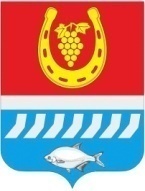 СОБРАНИЕ ДЕПУТАТОВ ЦИМЛЯНСКОГО РАЙОНАРЕШЕНИЕВ соответствии с Федеральным законом от 6 октября 2003 года № 131-ФЗ «Об общих принципах организации местного самоуправления в Российской Федерации», руководствуясь решением Собрания депутатов Цимлянского района от 12.12.2012 № 106 «Об утверждении «Положения о порядке управления и распоряжения объектами муниципальной собственности муниципального образования «Цимлянский район», Собрание депутатов Цимлянского районаРЕШИЛО:1. Утвердить перечень имущества, предлагаемого к передаче из государственной собственности Ростовской области в муниципальную собственность муниципального образования «Цимлянский район», согласно приложению.2. Отделу образования Администрации Цимлянского района:2.1. Подготовить необходимый для передачи указанного в приложении имущества пакет документов.2.2. Направить необходимый для передачи указанного в приложении имущества пакет документов в Министерство общего и профессионального образования Ростовской области.3. Настоящее решение вступает в силу со дня его официального опубликования.4. Контроль за исполнением решения возложить на комиссию по бюджету, налогам и собственности Собрания депутатов Цимлянского района. Председатель Собрания депутатов – глава Цимлянского района                                                               Л.П. ПерфиловаПриложение к решению Собрания депутатов Цимлянского района от 21.12.2023 № 249Перечень имущества, предлагаемого к передаче из государственной собственности Ростовской области в муниципальную собственность муниципального образования «Цимлянский район»Председатель Собрания депутатов – глава Цимлянского района                                                                       Л.П. Перфилова21.12.2023№ 249г. ЦимлянскОб утверждении перечня имущества, предлагаемого к передаче из государственной собственности Ростовской области в муниципальную собственность муниципального образования «Цимлянский район»Полное наименование организацииАдрес места нахождения организации, ИНН организацииНаименование имуществаАдрес места нахождения имуществаИндивидуализирующие характеристики имуществаМинистерство общего и профессионального образования Ростовской области344082, г. Ростов-на-Дону, пер. Доломановский, 31, ИНН 6164046502специальный, автобус для перевозки детей, VIN X1M3205BXPS003104_____Марка, модель: ПАЗ 32053-70